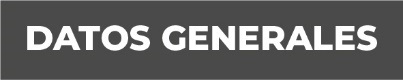 Nombre KARLA BOVIO MENDOZAGrado de Escolaridad LICENCIATURACédula Profesional (Licenciatura) 7370076Teléfono de Oficina 271 712 6220. Correo Electrónico kbovio@fiscaliaveracruz.gob.mxFormación Académica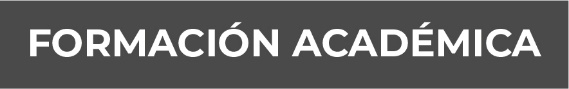 Año 2007-2011FACULTAD DE DERECHO DE LA UNIVERSIDAD VERACRUZANAAño 2018- A LA FECHAMAESTRIA EN LA UNIVERSIDAD DE XALAPATrayectoria Profesional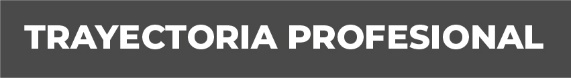 2011-2012 LITIGANTE2012-2015CONSULTORES PROFESIONALES CORPORATIVOS.2015- A LA FECHAFISCALIA GENERAL DEL ESTADO2015-2017 FISCAL TERCERA INVESTIGADORA EN DELITOS DIVERSOS, TANTOYUCA, VER.2017-2018 FISCAL SEGUNDA INVESTIGADORA EN DELITOS DIVERSOS, COSAMALOAPAN, VER.2018-2019 FISCAL ENCARGADA SUB UNIDAD ALVARADO, VER.2019- A LA FECHA FISCAL 6 ESPECIALIZADA EN LA INVESTIGACIÓN DE DELITOS DE VIOLENCIA CONTRA LA FAMILIA, MUJERES, NIÑAS, NIÑOS Y TRATA DE PERSONAS. Conocimiento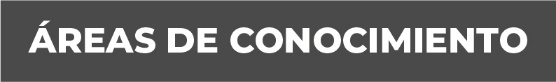 DERECHO FISCALDERECHO CIVILDERECHO LABORALDERECHO PENAL